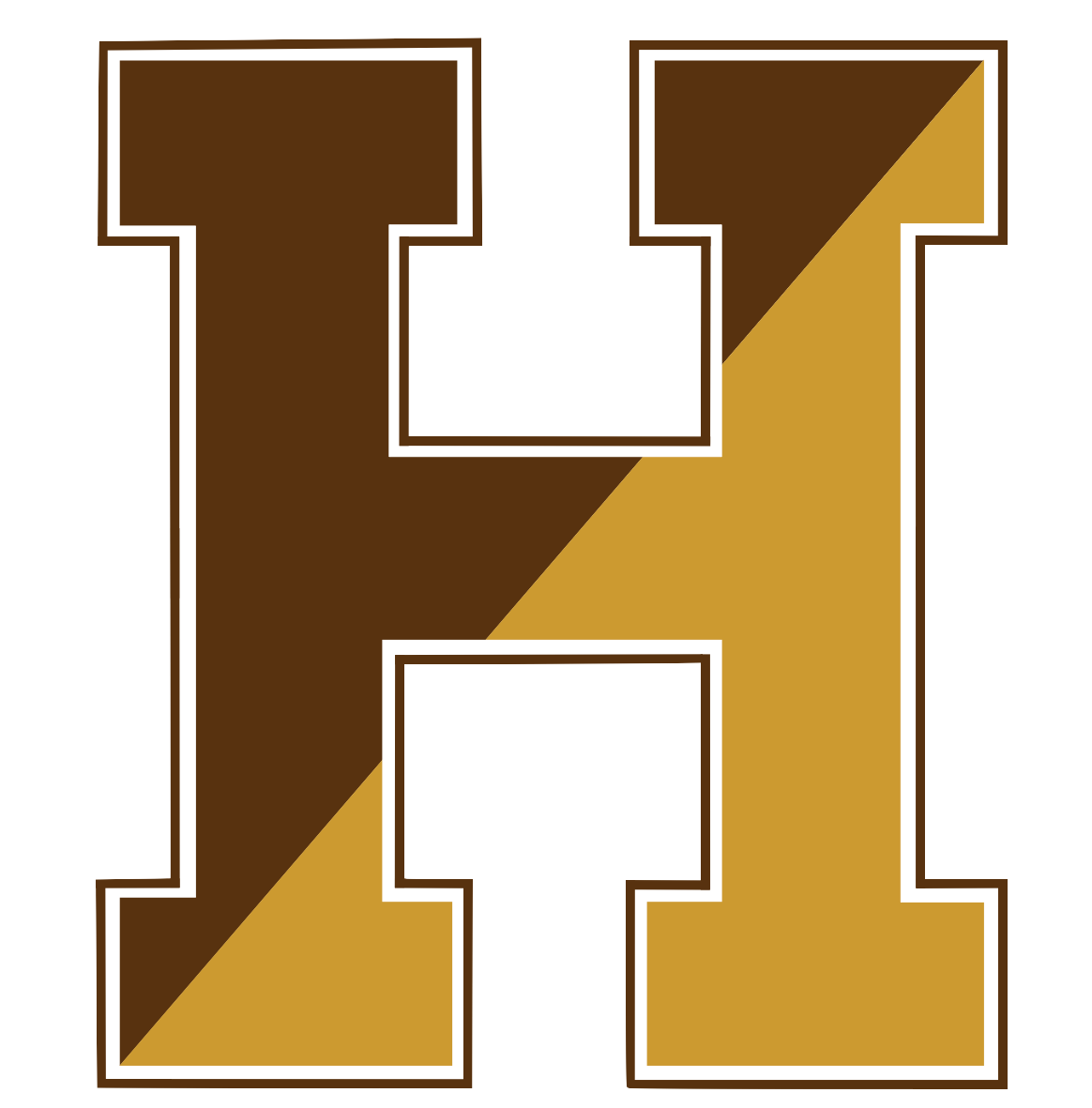 AnnouncementsGood morning. It is Wednesday, October 27, 2021Please pause for a brief moment of silence…Please rise for the Pledge of Allegiance…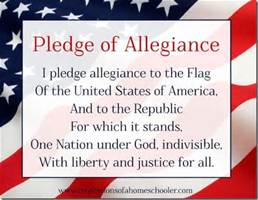 The schedule for the early release today are periods A, B, C and D.This past weekend, the cheer team earned the Grand Champs title twice! Once in Billerica and once in Tewksbury in a cheer competition. Great job!Attention Hillie Nation, Are you interested in running for a position in the Student Council?  There are seats opening up this Fall and student council is hosting an election to fill those seats on November 5th. Fill out the nomination form located in your class google classroom to get your name on the ballot.  This form is due by Nov. 1st. at 2:05 pm no exceptions. The Drama Club will be hosting a bake sale during all three lunches on Thursday and Friday October 28 & 29 in the cafeteria. Come support the drama club and buy a treat!Anime Club for this week and next is being moved to Thursday at 2:10. Normal schedule will resume after that! Hope to see you there!The next Book Club meeting is on Monday, Nov. 1, at 2:15 p.m. in Room 214 with Mr. Ryan. If you are interested in reading, or great stories in general, please join us! We are always looking for new members.Want to make others feel included?  Join the Friendship Club! First meeting will be Thursday, October 28th in room 201 after school.